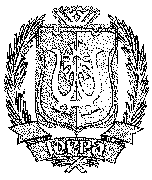 ДЕПАРТАМЕНТ ЭКОНОМИЧЕСКОГО РАЗВИТИЯХАНТЫ-МАНСИЙСКОГО АВТОНОМНОГО ОКРУГА – ЮГРЫ(ДЕПЭКОНОМИКИ ЮГРЫ)ПРИКАЗ«20» января 2020 г.		          			                                         № 6г. Ханты-МансийскОб утверждении планов проведения экспертизы, оценки фактического воздействия нормативных правовых актов на 2020 год(в ред. приказа Депэкономики Югры от 18.09.2020 № 189)В соответствии с пунктами 6.2 и 7.2 Порядка проведения оценки регулирующего воздействия проектов нормативных правовых актов, подготовленных исполнительными органами государственной власти 
Ханты-Мансийского автономного округа – Югры, экспертизы и оценки фактического воздействия нормативных правовых актов 
Ханты-Мансийского автономного округа – Югры, затрагивающих вопросы осуществления предпринимательской и инвестиционной деятельности, утвержденного постановлением Правительства Ханты-Мансийского автономного округа – Югры от 30 августа 2013 года № 328-п, приказываю:1. Утвердить:1.1. План проведения экспертизы нормативных правовых актов 
на 2020 год (приложение 1).1.2. План проведения оценки фактического воздействия нормативных правовых актов на 2020 год (приложение 2).2. Отделу оценки регулирующего воздействия управления государственного регулирования Департамента экономического развития Ханты-Мансийского автономного округа – Югры обеспечить размещение утвержденных планов на портале проектов нормативных правовых актов (http://regulation.admhmao.ru) в течение 3 рабочих дней со дня их утверждения.Заместитель директора Департамента 		                                                              В.У.УтбановПриложение 1 к приказу Департаментаэкономического развитияХанты-Мансийскогоавтономного округа – Югрыот 20 января 2020 года № 6Планпроведения экспертизы нормативных правовых актов на 2020 годПриложение 2 к приказу Департаментаэкономического развитияХанты-Мансийскогоавтономного округа – Югрыот 20 января 2020 года № 6План 
проведения оценки фактического воздействия нормативных правовых актов на 2020 год№ п/пНормативный правовой акт, подлежащий экспертизеСроки проведения экспертизыСроки проведения экспертизыДолжностное лицо, ответственное за проведение экспертизыОбоснование необходимости включения нормативного правового акта в проект плана№ п/пНормативный правовой акт, подлежащий экспертизеПериод проведения публичных консультацийДата направления документов в уполномоченный орган 
Должностное лицо, ответственное за проведение экспертизыОбоснование необходимости включения нормативного правового акта в проект плана1Приказ Департамента недропользования и природных ресурсов Ханты-Мансийского автономного округа – Югры от 27 апреля 2018 года № 24-нп «Об утверждении Порядка добычи подземных вод для целей хозяйственно-бытового водоснабжения садоводческими некоммерческими товариществами и (или) огородническими некоммерческими товариществами»03.02.2020 – 10.03.202025.03.2020Государственные гражданские служащие Департамента недропользования и природных ресурсов Ханты-Мансийского автономного 
округа – Югры При подготовке проекта 
от 13 апреля 2018 года 
№ 12-Проекты НПА-44 
не проведена оценка регулирующего воздействия2Постановление ПравительстваХанты – Мансийскогоавтономного округа – Югрыот 11 июля 2014 года № 257-п«Об установлении Перечня случаев, при которых не требуется получениеразрешения на строительствона территории Ханты – Мансийскогоавтономного округа – Югры»06.07.2020 -07.08.202024.08.2020Государственные гражданские служащие ДепартаментастроительстваХанты-Мансийскогоавтономного округа – ЮгрыВыявление положений, содержащих избыточные обязанности, запреты и ограничения, влекущие необоснованные расходы субъектов предпринимательской и инвестиционной деятельности, бюджета автономного округа№ п/пНормативный правовой акт, подлежащий оценке фактического воздействияСроки проведения оценки фактического воздействияСроки проведения оценки фактического воздействияДолжностное лицо, ответственное за проведение оценки фактического воздействияОбоснование необходимости включения нормативного правового акта в проект плана 
№ п/пНормативный правовой акт, подлежащий оценке фактического воздействияПериод проведения публичных консультацийДата направления документов в уполномоченный орган 
Должностное лицо, ответственное за проведение оценки фактического воздействияОбоснование необходимости включения нормативного правового акта в проект плана 
1Постановление Правительства 
Ханты-Мансийского автономного округа – Югры от 22 декабря 2017 года № 560-п «О порядке определения невозможности оказания услуг и (или) выполнения работ по капитальному ремонту общего имущества в многоквартирном доме»03.02.2020 – 03.03.202019.03.2020Государственные гражданские служащие Департамента жилищно-коммунального комплекса и энергетики Ханты-Мансийского автономного округа – Югры Инициатива Администрации Октябрьского района;  наличие положений, необоснованно затрудняющих осуществление предпринимательской и инвестиционной деятельности 
(справочно: заключение об оценке регулирующего воздействия 
от 19 декабря 2017 года 
№ 22-Исх-17472; 
дата вступления 
в силу 28 декабря 
2017 года)2Постановление Правительства 
Ханты-Мансийского автономного округа – Югры от 17 марта 2017 года
 № 90-п «О порядке определения вида фактического использования зданий (строений, сооружений) и помещений для целей налогообложения и 
о внесении изменения в приложение 2 
к постановлению Правительства Ханты-Мансийского автономного округа – Югры от 4 мая 2007 года 
№ 115-п «О создании комиссии по мобилизации дополнительных доходов в бюджет Ханты-Мансийского автономного округа – Югры» 30.03.2020 – 24.04.202015.05.2020Государственные гражданские служащие Департамента финансов Ханты-Мансийского автономного округа – Югры Проведена оценка регулирующего воздействия, с момента вступления в силу прошло более 2 лет(справочно: заключение об оценке регулирующего воздействия от 10 марта 
2019 года № 22-Исх-3252, дата вступления в силу 
21 марта 2017 года)3Постановление Правительства Ханты-Мансийского автономного округа – Югры от 12 апреля 2010 года № 102-п «О регулировании отношений при предоставлении и пользовании участками недр местного значения на территории Ханты-Мансийского автономного округа – Югры»25.06.2020 – 22.07.202006.08.2020Государственные гражданские служащие Департамента недропользования и природных ресурсов Ханты-Мансийского автономного округа – Югры Постановление Правительства Ханты-Мансийского автономного округа – Югры  от 8 июня 2018 года № 180-п «О внесении изменений в постановление  Правительства 
Ханты-Мансийского автономного округа – Югры 
от 12 апреля 2010 года 
№ 102-п 
«О регулировании отношений при предоставлении и пользовании участками недр местного значения на территории 
Ханты-Мансийского автономного округа – Югры» - проведена оценка регулирующего воздействия, с момента вступления в силу прошло более 2 лет (справочно: заключение об оценке регулирующего воздействия от 8 мая 
2018 года № 22-Исх-4594, дата вступления в силу 24 июня 2018 года)4Постановление Правительства 
Ханты-Мансийского автономного округа – Югры от 29 июля 2016 года 
№ 275-п «Об организации регулярных перевозок пассажиров и багажа автомобильным транспортом в 
Ханты-Мансийском автономном
 округе – Югре»01.09.2020 – 29.09.202014.10.2020Государственные гражданские служащие Департамента дорожного хозяйства и транспорта Ханты-Мансийского автономного округа – Югры Постановление Правительства 
Ханты-Мансийского автономного округа – Югры 
от 31 августа 2018 года 
№ 271-п «О внесении изменений 
в постановление Правительства 
Ханты-Мансийского автономного округа – Югры от 29 июля 
2016 года 
№ 275-п  «Об организации регулярных перевозок пассажиров и багажа автомобильным транспортом в Ханты-Мансийском автономном округе – Югре» - проведена оценка регулирующего воздействия, с момента вступления в силу прошло более 2 лет (справочно: заключение об оценке регулирующего воздействия  от 17 июля 2018 года № 22-Исх-7827, дата вступления в силу 31 августа 2018 года)5Постановление Правительства Ханты-Мансийского автономного округа – Югры от 27 июля 2012 года № 263-п 
«О Порядке осуществления регионального государственного надзора за обеспечением сохранности автомобильных дорог регионального и межмуниципального значения
Ханты-Мансийского автономного округа – Югры»27.10.2020 – 25.11.202010.12.2020Государственные гражданские служащие Департамента дорожного хозяйства и транспорта Ханты-Мансийского автономного 
округа – ЮгрыПостановление Правительства Ханты-Мансийского автономного округа – Югры от 19 октября 2018 года № 382-п  «О внесении изменений в приложение к постановлению Правительства Ханты-Мансийского автономного округа – Югры от 27 июля 2012 года № 263-п «О Порядке осуществления регионального государственного надзора за обеспечением сохранности автомобильных дорог регионального и межмуниципального значения Ханты-Мансийского автономного округа – Югры» - проведена оценка регулирующего воздействия, с момента вступления в силу прошло более 2 лет (справочно: заключение об оценке регулирующего воздействия 7 октября 
2018 года № 22-Исх-10950, дата вступления в силу 24 октября 2018 года)6Постановление Правительства 
Ханты-Мансийского автономного округа – Югры от 1 декабря 2017 года № 475-п «О порядке организации и осуществления регионального государственного контроля (надзора) в области розничной продажи алкогольной и спиртосодержащей продукции»28.10.2020 – 26.11.202011.12.2020Государственные гражданские служащие Департамента экономического развития Ханты-Мансийского автономного округа – Югры Постановление Правительства 
Ханты-Мансийского автономного округа – Югры 
от 19 октября 2018 года 
№ 383-п «О внесении изменений в приложение к постановлению Правительства 
Ханты-Мансийского автономного округа – Югры 
от 1 декабря 2017 года 
№ 475-п «О порядке организации и осуществления регионального государственного контроля (надзора) 
в области розничной продажи алкогольной 
и спиртосодержащей продукции» - проведена оценка регулирующего воздействия, с момента вступления в силу прошло более 2 лет (справочно: заключение об оценке регулирующего воздействия от 4 октября 
2018 года № 22-Исх-10854, дата вступления 
в силу 24 октября 
2018 года)